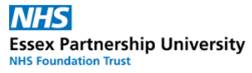 Cover Sheet for Regional Inpatient detox applicationTreatment Required:Medically Managed Inpatient Detox   Detox Criteria (please ensure criteria applies)Essential Detox Criteria:All Applications for Detox should include:-Recent blood Test Result (within the last 6 weeks).Personal statement outlining the motivation for changeA Clear aftercare planContingency plan in place if aftercare not successfulClear specific reason home detox is not appropriate for the service user And:-Alcohol Detox Specific CriteriaEvidence of reduction in consumption or conversion to lower strength alcoholExplanation as to why they cannot reduce or reduce further Evidence of dependence (CIWA-ar) and breathalysed(Nice Clinical Guideline recommends medically assisted detox for those drinking over 15 units daily)Engagement with Prep for Change or equivalent (1:1 or groups) within the last 4 weeks of the application.Explanation of previous relapses following detoxesOpiate Detox Specific CriteriaEvidence of reduction in illicit drug use Stability on opiate substitute medication, reducing if possible Those reducing would expect to be illicit opiate drug free.Dates of drugs screens undertaken within the past 12 weeks evidencing some clean drug screensEngaging in psychosocial treatment other than their OST clinic attendance.Please send your completed cover sheet, together with a completed application form, to: epunft.alcohol@nhs.net    Date application submitted:Name of client: (Title, first and last name)Date of birth & age of client:Gender:Ethnicity of Service User:Substance: (Drugs, Alcohol or both)Date of previous detox / residential episodes:(If applicable)Name of referring service:Date of first assessment by referring service:Name of Worker:Name and address of residential unit/s:Proposed admission date:Please tick:Please tick:The client does meet all of the above criteriaThe client does not meet all of the above criteria (If not, please state below)Do you give consent to share client information with the Essex Treatment System?Do you give consent to share client information with the Essex Treatment System?